中華經典名句2022/23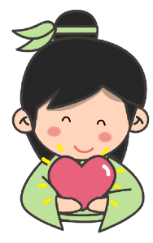 致知達德──中華傳統美德語文學習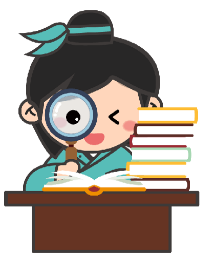 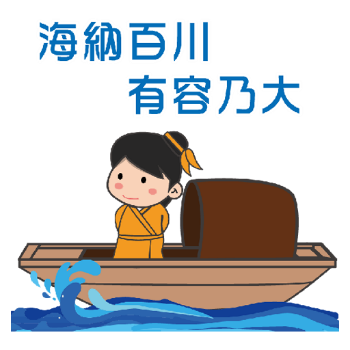 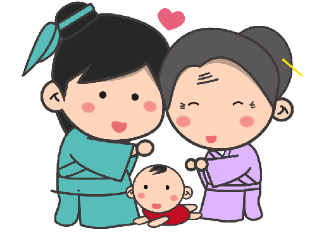 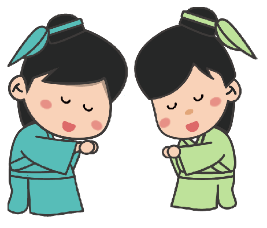 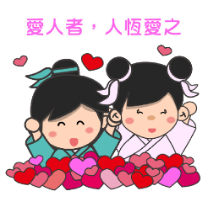 自我尊重1. 知恥近乎勇。	《禮記．中庸》1. 知恥近乎勇。	《禮記．中庸》自我尊重注釋恥：羞恥。勇：勇敢。自我尊重句意知道羞恥就接近成為一個勇敢的人了。一個人有羞恥之心，即是懂得自省，如能進而自勉自勵，勇於改過，就是真正的勇敢，是值得欣賞的品德。自我尊重2. 不貴於無過，而貴於能改過。	王守仁《教條示龍場諸生》2. 不貴於無過，而貴於能改過。	王守仁《教條示龍場諸生》自我尊重注釋貴︰可貴、重視。自我尊重句意一個人從來沒有犯錯並不容易，固然值得欣賞，但更可貴的是如果一個人犯了過錯而能改過自新。自我節制3. 取之有度，用之有節，則常足。	司馬光《資治通鑒．唐紀》3. 取之有度，用之有節，則常足。	司馬光《資治通鑒．唐紀》自我節制注釋度︰量度長短的標準，引申指有分寸、有計劃。節︰節制。足︰足夠。自我節制句意有計劃有節制地取用各種資源，便能常常感到足夠。自我節制4. 儉約，所以彰其美也。	司馬光《資治通鑒．梁紀》4. 儉約，所以彰其美也。	司馬光《資治通鑒．梁紀》自我節制注釋彰︰彰顯。美︰美德。自我節制句意勤儉節約，可以彰顯一個人的美德。自我節制5.  敬守此心，則心定；斂抑其氣，則氣平。	金蘭生《格言聯璧》5.  敬守此心，則心定；斂抑其氣，則氣平。	金蘭生《格言聯璧》自我節制注釋敬︰恭敬、謹慎。氣︰這裏主要指人的情緒。自我節制句意恭謹持守善良的本性，就會心神安定；收斂抑制浮躁的情緒，就能心平氣和。實事求是6. 過則無憚改，獨則無自欺。	周希陶《增廣賢文》6. 過則無憚改，獨則無自欺。	周希陶《增廣賢文》實事求是注釋過︰犯了過錯。憚︰懼怕。獨︰獨處。自欺︰自己欺騙自己。實事求是句意犯了錯不要害怕改過，獨處時也不可自己欺騙自己（以為所做一切沒人知道）。實事求是7. 知之為知之，不知為不知，是知也。	《論語．為政第二》7. 知之為知之，不知為不知，是知也。	《論語．為政第二》實事求是注釋最後一個「知」︰可理解為「對待知或不知的正確態度」；與「智」相通，智慧的意思。實事求是句意（對於學問知識）知道就說知道，不知道就老實說不知道，這樣才是對待知或不知的正確態度/這樣才是有智慧的表現。實事求是8. 務得事實，每求真是也。	班固《漢書．景十三王傳》顏師古注8. 務得事實，每求真是也。	班固《漢書．景十三王傳》顏師古注實事求是注釋務︰必須、一定要。每︰常常、往往。實事求是句意務必尋求事情的真相，常常有求真的精神。認真負責9. 君子用世，隨大隨小，皆全力赴之。	魏源《默觚．治篇》9. 君子用世，隨大隨小，皆全力赴之。	魏源《默觚．治篇》認真負責注釋用世︰一種對待人生的積極態度，認為要對社會、國家、世界皆有所擔當。隨︰任憑、無論。認真負責句意君子做事積極投入，所做的事情無論是大事也好，小事也好，都會竭盡全力，做到最好。認真負責10.  不能盡其心，則不能盡其力；不能盡其力，則不能成其功。  班固《漢書．賈山傳》10.  不能盡其心，則不能盡其力；不能盡其力，則不能成其功。  班固《漢書．賈山傳》認真負責注釋心︰心思、心意。功︰指事情、工作。認真負責句意如果不盡心盡意，就不能全力以赴；不能全力以赴，自然就不能把事情做好。【句子在原文中的意思是︰(如果不對忠貞之士加以愛護和尊重)，就不能得到他們盡心盡力，為國效命，這樣也就不能成就國家的功業。】勤奮堅毅11. 學問勤中得。	汪洙《神童詩》11. 學問勤中得。	汪洙《神童詩》勤奮堅毅注釋勤：勤奮。勤奮堅毅句意學問必須經過勤奮努力才可以得到。勤奮堅毅12. 旦旦而學之，久而不怠焉，迄乎成。	彭端淑《為學》12. 旦旦而學之，久而不怠焉，迄乎成。	彭端淑《為學》勤奮堅毅注釋旦旦︰天天。怠︰懈怠、懶散。迄︰到、至。勤奮堅毅句意天天努力學習，持之以恆而不懈怠，直到成功。勤奮堅毅13. 人一能之，己百之；人十能之，己千之。果能此道矣，雖愚必明，雖柔必強。          《禮記．中庸》13. 人一能之，己百之；人十能之，己千之。果能此道矣，雖愚必明，雖柔必強。          《禮記．中庸》勤奮堅毅注釋果︰真的。能︰能夠、做到。勤奮堅毅句意別人做一次便能做到的，我做一百次去完成它；別人做十次便做到的，我做一千次去完成它。如果真的能夠跟這個方法去做，即使天性愚笨的，也必定可以聰明起來；即使本質柔弱的，也必定可以剛強起來。專心致志14. 用心專者，不聞雷霆之震驚，寒暑之切肌。	林逋《省心錄》14. 用心專者，不聞雷霆之震驚，寒暑之切肌。	林逋《省心錄》專心致志注釋切肌︰令肌膚感到如刀切般痛楚。專心致志句意一個專心致志的人，會聽不到令人震驚的雷聲，也不會受到寒冷或炎熱天氣的影響。專心致志15. 人若志趣不遠，心不在焉，雖學無成。	張載《經學理窟．義理篇》15. 人若志趣不遠，心不在焉，雖學無成。	張載《經學理窟．義理篇》專心致志注釋志趣︰志向、心意所向。心不在焉︰心思和精神不集中。專心致志句意一個人如果志向不遠大，精神又不集中，即使學習也不會有成效。專心致志16. 心欲專，鑿石穿。	張鷟《遊仙窟》16. 心欲專，鑿石穿。	張鷟《遊仙窟》專心致志注釋欲：要。專心致志句意一個人只要專心一意，就算石頭也能鑿穿（即任何事情都可以做到）。積極進取17. 博學而不窮，篤行而不倦。	《禮記．儒行》17. 博學而不窮，篤行而不倦。	《禮記．儒行》積極進取注釋博學︰廣泛地去學習。窮︰盡、完結。篤行︰切實地去實行。倦︰倦怠、鬆懈。積極進取句意博求學問知識而不會停止；切實地去實踐所學而不會鬆懈。積極進取18. 百丈竿頭須進步。	道原《景德傳燈錄．招賢大師偈》18. 百丈竿頭須進步。	道原《景德傳燈錄．招賢大師偈》積極進取注釋竿頭：竹竿的頂端。積極進取句意一個人的學問和成就，即使已達到如百丈竹竿的頂端那般的高度，也要繼續努力，不斷求進。積極進取19. 學如不及，猶恐失之。	《論語．泰伯第八》19. 學如不及，猶恐失之。	《論語．泰伯第八》積極進取注釋不及︰趕不上。猶恐︰還擔心。積極進取句意做學問就好像追趕甚麼似的，生怕趕不上，趕上了又恐怕會丟失。虛心開放20. 他山之石，可以攻玉。	《詩經．小雅．鶴鳴》20. 他山之石，可以攻玉。	《詩經．小雅．鶴鳴》虛心開放注釋他：亦作「它」。攻︰琢磨。虛心開放句意別處山上的石頭（因為夠堅硬），可以用來琢磨玉器。句子喻意我們可以借取別人的長處，彌補自己的不足。虛心開放21. 以銅為鏡，可以正衣冠；以古為鏡，可以知興替；以人為鏡，可以明得失。         劉昫《舊唐書．魏徵列傳》21. 以銅為鏡，可以正衣冠；以古為鏡，可以知興替；以人為鏡，可以明得失。         劉昫《舊唐書．魏徵列傳》虛心開放注釋古︰過去的事物，這裏指歷史。興替︰興衰更替。虛心開放句意用銅作鏡子，可以端正身上的衣衫帽子；用歷史作鏡子，可以知道歷代的興衰更替；用人作鏡子，可以發現自己的得失對錯。虛心開放22. 知而好問，然後能才。	荀子《荀子．儒效》 22. 知而好問，然後能才。	荀子《荀子．儒效》 虛心開放注釋知︰與「智」相通，聰慧的意思。好問︰喜歡向別人請益。虛心開放句意天資聰敏而又肯虛心向別人請教，這樣就可以成為有用之才了。虛心開放23. 學然後知不足，教然後知困。	《禮記．學記》23. 學然後知不足，教然後知困。	《禮記．學記》虛心開放注釋困︰困難。虛心開放句意透過學習，才知道自己的不足；通過教學，才明白做學問時會遇到的困難。曠達坦蕩24. 天生我才必有用。	李白《將進酒》24. 天生我才必有用。	李白《將進酒》曠達坦蕩注釋才：才能、才幹；亦作「材」。曠達坦蕩句意上天賜給我的才能，必定有用處。曠達坦蕩25. 山重水複疑無路，柳暗花明又一村。	陸游《遊山西村》25. 山重水複疑無路，柳暗花明又一村。	陸游《遊山西村》曠達坦蕩注釋山重水複︰山巒重疊，流水迂迴。柳暗花明︰柳色暗綠，花色明豔。曠達坦蕩句意山巒重疊，流水迂迴，正擔心無路可走；柳色暗綠，花色明豔，忽然眼前出現一個村莊。詩句正好象徵人生的道路往往也是崎嶇曲折的，但不論前路多麼難行，只要我們堅定信念，一直走下去，就能撥開迷霧，出現充滿光明與希望的美好新景象。美化心靈26. 室雅何須大，花香不在多。	鄭板橋    焦山別峰庵對聯26. 室雅何須大，花香不在多。	鄭板橋    焦山別峰庵對聯美化心靈注釋雅：清雅、雅致。美化心靈句意居室在乎清雅有致，地方不必大；花朵只要香氣芬芳，數量不在於多。「室雅何須大」暗喻最重要是居住的人，如果主人品德高尚，情趣自必高雅，就如花朵能散發香氣，不在於多少。此對聯反映出作者清高自潔，不媚流俗的個性。美化心靈27. 悅親戚之情話，樂琴書以消憂。	陶淵明《歸去來辭》27. 悅親戚之情話，樂琴書以消憂。	陶淵明《歸去來辭》美化心靈注釋悅︰喜愛。情話︰衷心的話。樂︰因喜好而從中得到樂趣。美化心靈句意喜愛聆聽親戚朋友由衷的真心話，也喜歡以彈琴和讀書為樂，消除煩憂。尊重別人28. 責人之心責己，愛己之心愛人。	周希陶《增廣賢文》28. 責人之心責己，愛己之心愛人。	周希陶《增廣賢文》尊重別人注釋責：責備。尊重別人句意以責備別人的心責備自己，以愛自己的心愛別人。寬大包容29. 君子尊賢而容眾，嘉善而矜不能。	《論語．子張第十九》29. 君子尊賢而容眾，嘉善而矜不能。	《論語．子張第十九》寬大包容注釋尊賢：尊敬賢德的人。嘉：嘉許、讚賞。矜：憐憫。寬大包容句意君子尊敬賢德的人，也接納普通人；讚賞好人，又憐憫能力不足的人。寬大包容30. 海不辭水，故能成其大。山不辭土，故能成其高。	《管子．形勢》30. 海不辭水，故能成其大。山不辭土，故能成其高。	《管子．形勢》寬大包容注釋辭︰推辭、不接受。寬大包容句意海不拒絕點滴的水，所以能夠成為汪洋大海。山不排斥土石，因此能夠成為巍峨高山。知恩感戴31. 落其實者思其樹， 飲其流者懷其源。	庾信《庾子山集．徵調曲》31. 落其實者思其樹， 飲其流者懷其源。	庾信《庾子山集．徵調曲》知恩感戴注釋落︰落下，這裏是吃的意思。實︰果實。流︰河流的水。源︰源頭。知恩感戴句意吃果實的時候要想念結果子的樹，喝河水的時候就要懷念水的源頭。知恩感戴32. 人之有德於我也，不可忘也；吾之有德於人也，不可不忘也。《戰國策．魏策》32. 人之有德於我也，不可忘也；吾之有德於人也，不可不忘也。《戰國策．魏策》知恩感戴注釋德：恩德、恩惠。吾：我。知恩感戴句意別人對我有恩德，切不可忘記；我對別人有恩惠，則不應該記在心上。關懷顧念33. 愛己者，仁之端也，可推以愛人也。	王安石《荀卿》33. 愛己者，仁之端也，可推以愛人也。	王安石《荀卿》關懷顧念注釋仁︰古代推崇的品德，強調人與人關係的和諧，主張仁者愛人。   端︰發端、開始。關懷顧念句意愛自己是仁德的開端，自愛之心可以推及到愛別人。關懷顧念34. 香九齡，能温席。孝於親，所當執。	王應麟《三字經》34. 香九齡，能温席。孝於親，所當執。	王應麟《三字經》關懷顧念注釋香︰姓黃名香，東漢時期的一名孝子。執︰執行、做出來。關懷顧念句意黃香九歲時便懂得在冬天時先把父母的牀鋪睡暖，然後才讓父母上牀就寢。這種孝順父母的行為，是為人子女應當做的。謙厚辭讓35. 滿招損，謙受益。	《尚書．大禹謨》35. 滿招損，謙受益。	《尚書．大禹謨》謙厚辭讓注釋滿︰自滿。益︰益處。謙厚辭讓句意自滿只會招致損失，謙虛才會得到益處。謙厚辭讓36. 不自伐，故有功，不自矜，故長。	老子《道德經．第二十二章》36. 不自伐，故有功，不自矜，故長。	老子《道德經．第二十二章》謙厚辭讓注釋伐︰誇耀。矜︰驕傲。長︰生長發展，或解作領導者。謙厚辭讓句意不誇耀自己，所以能建立功績；不驕傲自負，所以能得到長足發展/所以能成為眾人的領袖。重視信諾37. 人而無信，百事皆虛。	周希陶《增廣賢文》37. 人而無信，百事皆虛。	周希陶《增廣賢文》重視信諾注釋百事︰所有的事。虛︰不實在的，這裏是不成功的意思。重視信諾句意人如果沒有誠信，就會一事無成。重視信諾38. 凡出言，信為先，詐與妄，奚可焉。	李毓秀《弟子規》38. 凡出言，信為先，詐與妄，奚可焉。	李毓秀《弟子規》重視信諾注釋詐︰欺騙。妄︰荒誕、不實。奚︰怎麼、為甚麼。重視信諾句意說話時，以誠信為首要，怎麼可以說一些欺詐和與事實不符的話呢！心繫祖國39. 位卑未敢忘憂國。	陸游《病起書懷》39. 位卑未敢忘憂國。	陸游《病起書懷》心繫祖國注釋卑︰低下、微小。憂︰憂慮。心繫祖國句意即使自己地位低下，職位微小，但從來不忘憂懷國事。心繫祖國40. 一寸丹心圖報國。	于謙 《立春日感懷》40. 一寸丹心圖報國。	于謙 《立春日感懷》心繫祖國注釋一寸丹心︰一顆赤誠的心。圖︰設法、籌劃。心繫祖國句意懷着一顆赤誠的心，想方設法報效國家。